 Внеклассное мероприятие «Английская народная поэзия. Мир лимериков»7-8 классНегметова Лариса АнатольевнаУчитель английского языкаМБОУ «СОШ с.Широкополье»Энгельсского районаЦель: познакомить учащихся с понятием «лимерик» и с творчеством Эдварда Лира.Задачи:Учебно-познавательная – расширение кругозора учащихся через знакомство с английской народной поэзией; совершенствование навыков аудирования, развитие умения переводить и пользоваться словарем, совершенствование лексических навыков говорения.Развивающая – развитие творческих способностей учащихся, развитие способностей к распределению и переключению внимания, к непроизвольному запоминанию при восприятии на слух, развитие способностей подбора выражений, адекватных ситуации.Воспитательная – формирование потребности и способности к сотрудничеству и взаимопомощи при работе в группе, воспитание уважительного отношения к образу жизни других народов, более глубокого осознания своей культуры. Оснащение: доска,  карточки с рифмующимися словами(2 экз.), стихи с пропущенным словом (2 экз.), картинки к лимерикам (6 шт.), «испорченный» лимерик (2 экз.), опорная схема лимерика для аудирования, смайлики (выдаются за правильный ответ), ножницы, скотч.Форма проведения: соревнование между группами  T: Good afternoon dear friends. Nice to meet you at our party. Today we are going to speak about one of the English writers who is especially famous for his funny poems called limericks.Есть люди, которые любят "городить чепуху". Да ещё в стихах! Такие стихи даже называются по-особенному - лимерики. Кто же их придумал?P1: Edward Lear (12 May 1812 - 29 January 1888) was an artist, illustrator and writer known for his nonsensical poetry and his limericks. He was born in 12 May in Highgate, a suburb of London. The 20th child of his parents he was raised by his eldest sister, Ann. His father had gone bankrupt and the family had to live in poverty.P2: At the age of fifteen, he and his sister left the family home and set up house together. He started work as a serious illustrator and his first publication, at the age of 19, was Illustrations of the Family of Parrots in1830. His paintings were well received. Edward Lear briefly gave drawing lessons even to Queen Victoria.P1: In 1846 he published A Book of Nonsense, ("Книга небылиц") a volume of limericks which went through three editions and helped to make this form of poems popular.P2: He did not keep good health. From the age of seven he suffered from different diseases such as bronchitis, asthma, and in later life, partialblindness. To the end of his days he hated his very big nose, and, may be because of it, he was never married. Health did not allow him to live in wet climate, and Lear had to leave England. From the age of nineteen until the time of his death he travelled round the world and visited more than twenty countries. As a matter of fact, Lear did not stay anywhere longer, than for a year.P1: Basically he travelled alone. Few friends, partners and casual fellow travellers, disappeared from his life, one after another. The only close friend, who lived near Lear for the whole ten years, accompanying him everywhere and supporting him in everything, was his cat Foss. Lear outlived his cat for only two months. He died in San Remo at the age of seventy six.T: Now let s make two teams.III. Задание 1. Подобрать рифмующиеся слова.      Team 1                                                          Team 2Face          wax                                         clear              seaKiss           talk                                         call                sonJoy             pace                                       again             dearWarm        this                                          rose              zooClean         let                                            blue              rainGet             toy                                          nine               saladLive           storm                                       lane              tallSad            mean                                        run               noseTax            mad                                         tea                dineWalk         give                                          ballad           mainЗадание 2. Найти нужное рифмующееся слово и правильно прочитать стихотворение.My teddy s fur is soft and brownHis legs are short and fat,He walks with me all round the townAnd wears a … (nose, hat, tree).My teddy keeps me warm in bedI like his furry toes,I like his darling little head,His pretty little … (go, no, nose).F is for fishSwimming in the seaI wish for a goldfishTo come back to … (her, them, me).Q is for QueenWhom I ve never seenShe is like a starSo high and … (low, far, red).Задание 3. Прослушать рассказ учителя о лимерике и его структуре, описать лимерик по опорной схеме. (Текст для аудирования)                                                What is a limerick?	 Edward Lear was a famous English poet. He made limericks popular in the 19 th century. A limerick is a short funny poem. It has 5 lines. A limerick is not just a short poem. The form of a limerick is always the same. The 1st line rhymes with the 2nd one. The 3rd rhymes with the 4th one. The 1st and the 2nd lines rhyme with  the 5th line. Lines 3 and 4 are shorter than the other lines. A limerick usually begins with «There was a …». (текст читается 2 раза). Задание 4. Прослушать 2 стихотворения и определить, какое из них является лимериком, а какое  - нет (задание обеим командам).1. There was a little girl, and she had a little curlJust down the middle of her forehead;When she was good, she was very, very good,And when she was bad, she was horrid.2. There was an old lady who saidWhen she found a thief under her bed,«Get up from the floor:You are too near the door,You may catch a cold in your head».Задание 5. Подобрать лимерики к картинкам.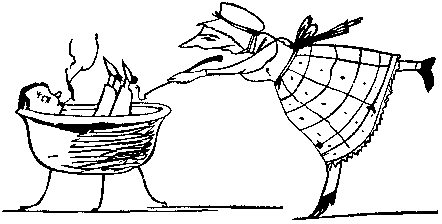 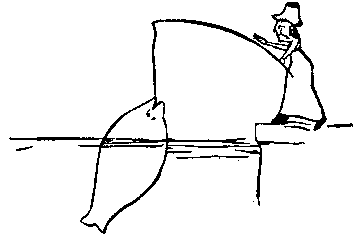 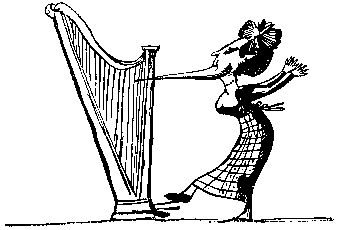 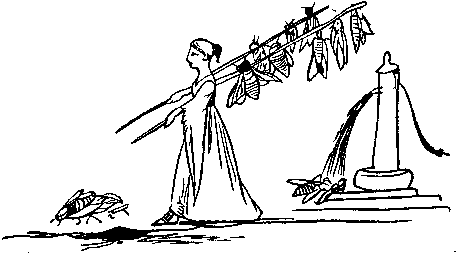 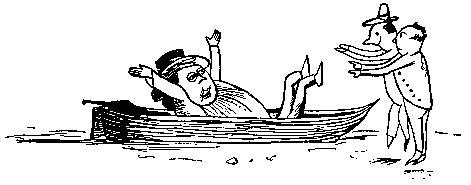 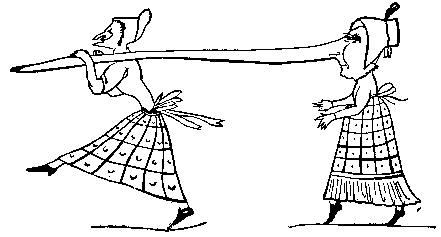 Задание 6: "Испорченный лимерик": составить из разрезанного по строчкам лимерика осмысленное стихотворение.I.Который так громко вопил И дохли селёдки, Жил был мальчик вблизи Фермопил, И сыпалась пыль со стропил. Что глохли все тётки,  
Жил был мальчик вблизи Фермопил,Который так громко вопилЧто глохли все тётки,И дохли селёдкиИ сыпалась пыль со стропил.
И подпрыгнул как мячик, с лошадки слетев.Жил упитанный парень по имени Джеф,И поехал верхом –Но не думал о томОн раздулся в пузырь макароны поев,
Жил упитанный парень по имени Джеф,Он раздулся в пузырь макароны поев,Но не думал о томИ поехал верхом –И подпрыгнул как мячик, с лошадки слетев.II.Все дремали, храпелиПро "штаны Пифагора" послушать рассказ. И никак не хотелиИ ему навязали бездарнейший класс,Жил - был старый учитель по имени Брасс,
Жил - был старый учитель по имени Брасс,И ему навязали бездарнейший класс,Все дремали, храпелиИ никак не хотелиПро "штаны Пифагора" послушать рассказ.В них была влюбленаУ одной обаятельной кошкиИ кормила их сливками с ложки.И, представьте, онаПоселились французские блошки.
У одной обаятельной кошкиПоселились французские блошки.И, представьте, онаВ них была влюбленаИ кормила их сливками с ложки.T: Эдвард Лир много путешествовал по свету, но так и не побывал в нашей стране. Наверное, он всё-таки мечтал об этом, так как посвятил России несколько лимериков. Вот один из них:There was a Young Lady of Russia,Who screamed so that no one could hush her; Her screams were extreme,No one heard such a scream, As was screamed by that lady of Russia.Юная дева одна из РоссииВдруг оглушительно заголосила; В дальних краях, где они прозвучали,Воплей, подобных таким, не слыхали, Что издавала гражданка России.(Перевод Юрия Сабанцева В кн.: Эдвард Лир. Книги нонсенса. СПб, 2001).Голосила девица в РоссииТак, что прямо святых выносили;Слушать не было сил, Сроду не голосилТак никто, как девица в России.Задание 7. 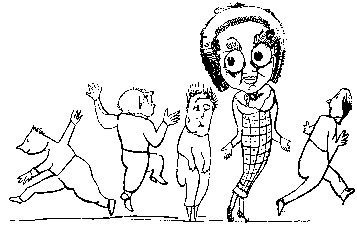 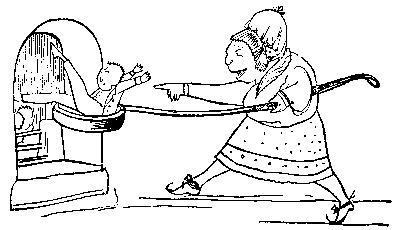 IV.  Подведение итогов, награждение.P1:Жил на свете Эдвард лирУ фантазии в плену.Слову, стёртому до дыр,Возвращал он новизну.Начинял свои стихи Пёстрой смесью чепухи.Англичанин их читал,Веселился: "Хи-хи-хи!"P2:Вот как новый жанр возник –Пятистрочник - лимерик.В нём реальность надевает Из бессмыслицы парик.Все британские поэты Полюбили форму эту – Мы берём её в науку,Чтобы лень прогнать и скуку!Список использованных источников:http://festival.1september.ru/articles/570440/http://xn--5-8sb3a.xn--p1ai/catalog/view.download/11/66